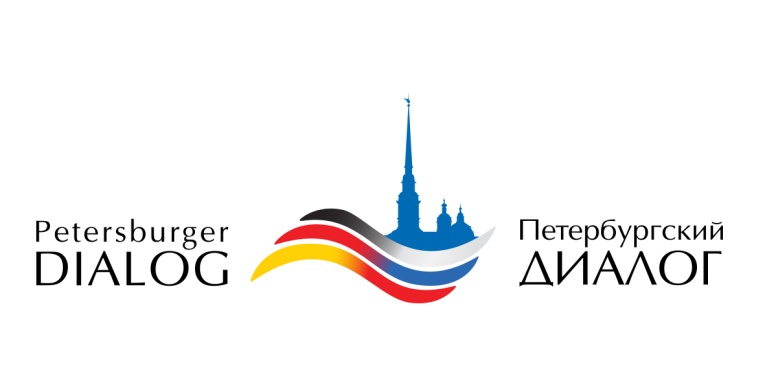 КРУГЛЫЙ СТОЛ «Социальное благополучие и информационная безопасностьв цифровом обществе»25 апреля 2019 года, г. МоскваРоссийская академия образования, ул. Погодинская, д.8, Лофт-холлПроект программы от 16.04.201924 апреля, среда24 апреля, среда24 апреля, средаПрибытие участников, размещение в гостиницегостиница Золотое кольцо, Смоленская ул., 5Экскурсия в Аптекарский огородПроспект Мира, д.26, стр. 1.время уточняетсяУжин для гостей, проживающих в отелересторан уточняется25 апреля, четверг25 апреля, четверг25 апреля, четверг09:30 – 10:00Регистрация участников, приветственный кофе-брейкЛофт-холл, 1 этаж,ул. Погодинская, д.810:00-10:30Церемония открытия. Приветственные слова:Юрий Зинченко, Президент Российской академии образования;Геше Йоост, профессор Берлинского университета искусств, экс-уполномоченный Федерального правительства ФРГ по вопросам информатизации.Приветственные слова представителей Форума «Петербургский диалог», Совета Федерации, Министерств и ведомствЛофт-холл, 1 этаж,ул. Погодинская, д.810:30 – 12:00Пленарные доклады:Людмила Бокова, Первый заместитель председателя Комитета Совета Федерации по конституционному законодательству и государственному строительствуТема: «Перспективы развития государственной политики в области безопасности и развития детей в информационном пространстве»Катрин Деммлер, Директор института медиапедагогики, МюнхенТема: «Ребенок и подросток в цифровом обществе: вызовы в сфере образования» Елена Вартанова, декан факультета журналистики МГУ имени М.В. ЛомоносоваТема: «Медиаграмотность «цифровой молодежи» как фактор информационной безопасности»Томас Ратгеб, руководитель отдела медиакомпетенций, программ и исследований Федеральной службы коммуникаций Федеральной земли Баден-ВюртембергТема: «Формирование медиакомпетентности детей и подростков: актуальные задачи и современные подходы»Мартина Ханнак, руководитель Федерального ведомства по контролю молодежных СМИ, и Томас Зальцман, заместитель руководителя Федерального ведомства по контролю молодежных СМИТема: «Цифровое взросление: защита прав ребенка в медиа среде»Лофт-холл, 1 этаж,ул. Погодинская, д.812:00 – 12:30Кофе-брейкЛофт-холл, 1 этаж,ул. Погодинская, д.812:30 – 15:00Сообщения и дискуссии:Ольга Карабанова, заведующий кафедрой возрастной психологии факультета психологии МГУ имени М.В. ЛомоносоваТема: «Психологические аспекты информационной безопасности детей и подростков в цифровом обществе»Беньямин Тулль, Специалист отдела медиаисследований Юго-Западной радиовещательной корпорации, Юго-Западный Медиапедагогический союз Тема: «Актуальные вызовы медиасреды и проблемы охраны детства и юношества»Федор Ушков, заместитель начальника управления воспитательной, социальной и психологической работы ФСИНТема: «Девиантное поведение в информационном пространстве: причины возникновения и превентивные меры»Сабина Файерабенд, специалист отдела медиаисследований Юго-Западной радиовещательной корпорации, Юго-Западный Медиапедагогический союз Тема: «Разработка и использование медиапедагогических ресурсов с учетом потребностей и развития ребенка»Марина Желтухина, профессор Волгоградского государственного социально-педагогического университетаТема: «Основные медиаугрозы XXI века: фейк-ньюсмейкинг, кибербуллинг, экстремизм»Хайдрун Аллерт, Кристоф Рихтер, Кильский университета имени Кристиана-Альбрехта Тема: «Медиакомпетенция для динамической медиакультуры» Рудольф Каммерль, профессор университета имени Фридриха-АлександраТема: «Основные направления медиапедагогических исследований в германской высшей школе»Клаус Бредль, Юлия Турнер-Ирмлер, кафедра цифровых медиа, Аугсбургский университет Тема: «Трехмерные классы с эффектом присутствия в средней школе: от потребления медиапродукта к его созданию»Алексей Гусев, ответственный секретарь Координационного совета Национальной родительской ассоциацииТема: Информационная безопасность. Родительский взгляд15:00 – 16:00Обед3 этаж,ул. Погодинская, д.816:00 – 18:00Презентации образовательных цифровых и медиа проектовКонстантин Шаранов, координатор проекта JuniorUniТема: «Deutsche Digitale Kinder- und JuniorUni» - образовательный проект Гете-института для детей и подростковВадим Гриншкун, заведующий кафедрой информатизации образования Московского городского университетаТема: «Определение критериев для формирования коллекций цифровых образовательных ресурсов»Йорг Михель, Даниель Брохвиц, организация KIDS interactive Тема: «Интерактивное обучение детей и подростков: история успеха»Геше Йост, Клаус Бусс, Йорн Альраун, организация CALLIOPEТема: «Раннее программирование и информатика для детей»Гюнтер Анфанг, Ахим Лаубер, Ульрих Таузенд, организация JFF Тема: «Раннее цифровое образование: подходы, идеи, решения»Наталья Чеботарь, руководитель проекта «Яндекс.Учебник»Тема: уточняетсяЕлена Суханова, программный директор телеканала CTC Kids, Надежда Кряжева, директор по маркетингу телеканала CTC KidsТема: "СТС Kids. Телеканал для детей, с которымизанимаются"Лофт-холл, 1 этаж,ул. Погодинская, д.8время уточняетсяУжинместо уточняется26 апреля, пятница26 апреля, пятница26 апреля, пятницаОтъезд участников